DANAS IMENUJEMO DIJELOVE TIJELA GDJE MOŽEMO OSJETITI DA NAS BOLI:(imenovati specifične bolove prikazane na slikama u prilogu: glavobolja, zubobolja, trbuhobolja.)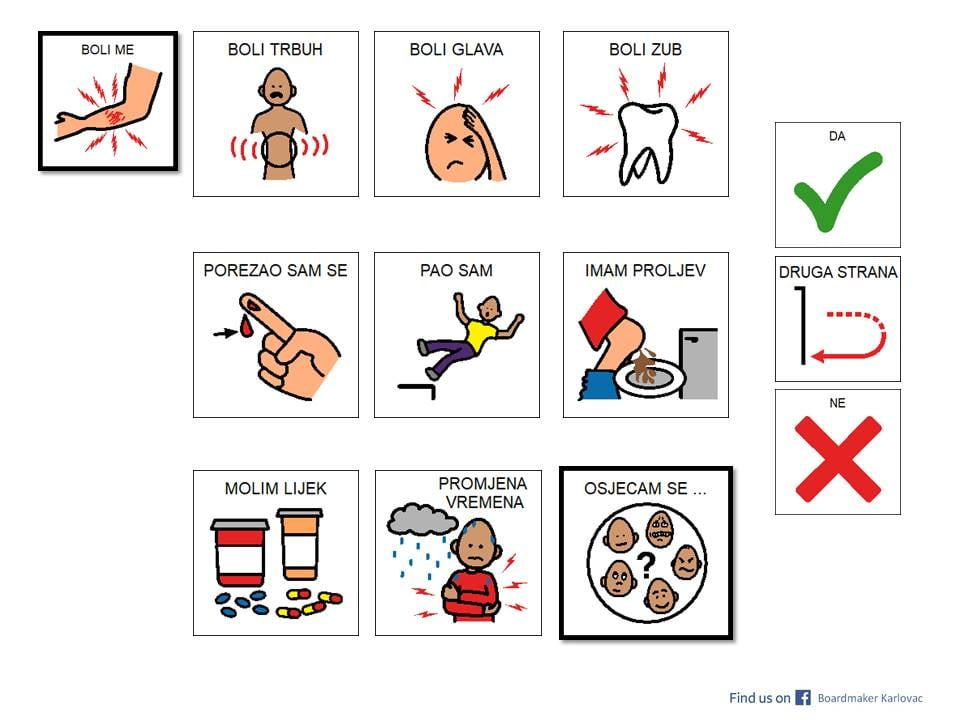 